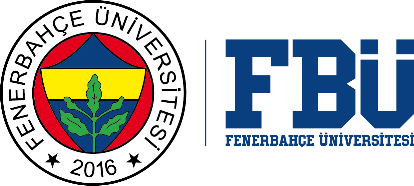 FENERBAHÇE UNIVERSITY GRADUATE SCHOOL          WITHDRAWAL FROM UNIVERSITY (EXMATRICULATION)              …../…../20….Name Surname               :Student ID 		:Name of Program           : To conduct the withdrawal of the student from the University whose identity is written above, I kindly request for them to be notified about their status of relation to your unit.Student Identification:        Received Graduate SchoolDate:		        			 Signature:NAME OF THE UNITSTATUS OF RELATIONUNIT OFFICIAL         DATE   SIGNATUREFINANCIAL AFFAIRS DIRECTORATELIBRARY and DOCUMENTATION DIRECTORATESTUDENT AFFAIRS DIRECTORATEADVISOR